   KENYA JUNIOR SCHOOLS ASSESSMENT                                  FORMATIVE ASSESSMENT TEST                                                    GRADE 8AGRICULTURE AND NUTRITIONNAME: ………………………………………………………………………………………………SCHOOL: …………………………………………………………………………………………….ASSESSMENT NUMBER………………………………………….DATE: ……………………….Identify the following soil conservation practices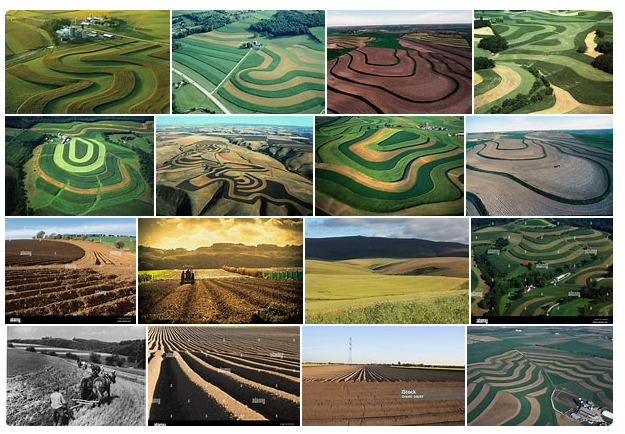 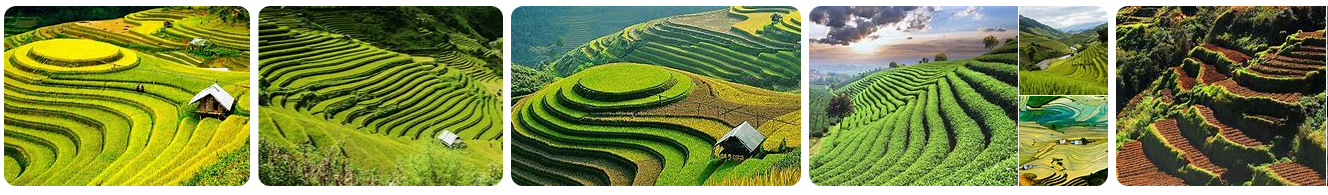 Name the following agricultural practice for conserving water.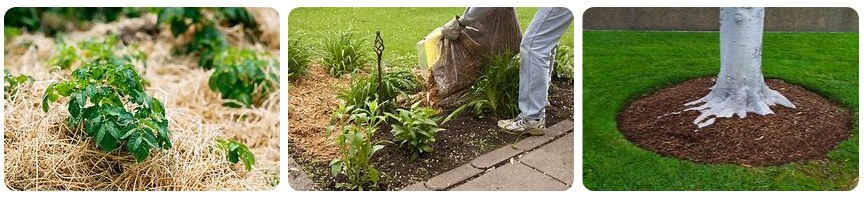 Give three types of planting materials used for establishing agroforestry. (3 mks)……………………………………..……………………………………..……………………………………..Name two practices carried out when caring for established agroforestry trees. (2 mks)………………………………………………………..………………………………………………………..Give three types of sites that can be used for planting crops.( 3mks)…………………………………………………………………..………………………………………………………………….………………………………………………………………….Give two categories of planting materials. (2mks)………………………………………….………………………………………….List three importance of agroforestry trees in conserving the environment? (3 mks)……………………………………………………………………………………………………………………………………………………………………………….Give two characteristics of agroforestry trees. (2 mks)………………………………………………………………………………………………………………………………………………………………………………Give two factors to consider when choosing agroforestry trees. (2 mks)……………………………………………………………………………………..……………………………………………………………………………………..Name two types of vegetative planting materials. (2 mks)……………………………………….………………………………………..State three effective methods and techniques for soil conservation.(3 mks)………………………………………………………………………………………………..……………………………………………………………………………………………….……………………………………………………………………………………………….Why is it important to add value to animal products? (2mks)…………………………………………………………………………………………………………………………………………………………………………………….…..Identify the following agricultural technologies. (2mks)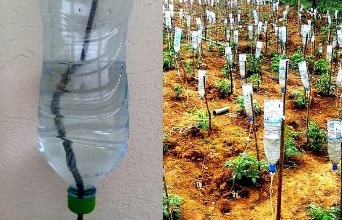 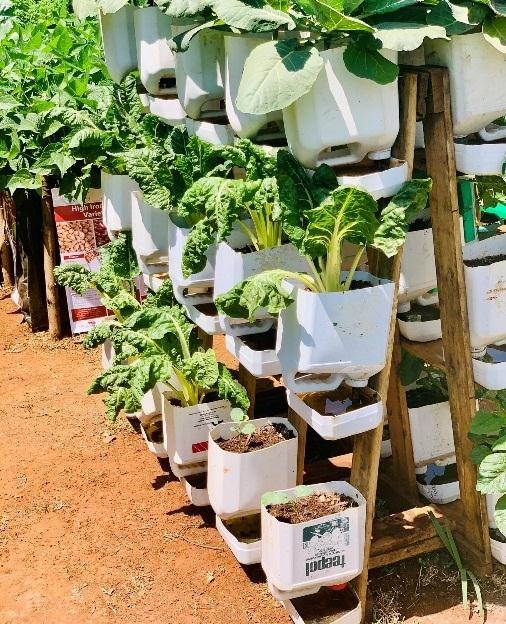 Identify the  primary threats to soil conservation.(2 mks)…………………………………………………………………………………………………..………………………………………………………………………………………………….Why is soil conservation important? (2 mks)………………………………………………………………………………………………..……………………………………………………………………………………………….Name five  benefits of Soil Conservation. (5 mks)……………………………………………………………………………………………….……………………………………………………………………………………………….……………………………………………………………………………………………….………………………………………………………………………………………………..………………………………………………………………………………………………..State four techniques to apply in water harvesting for farming.……………………………………………………………………………………………………………….……………………………………………………….………………………………………………………Identify the following water harvesting techniques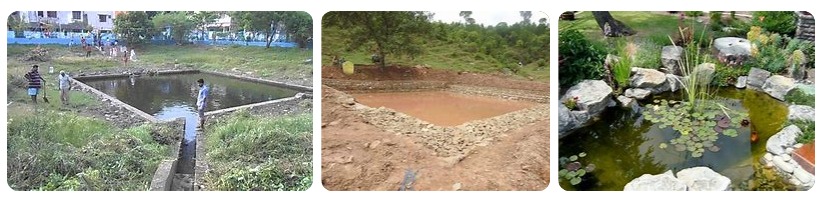 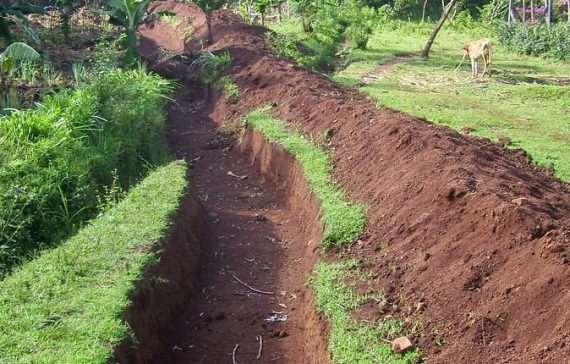 Name the following pest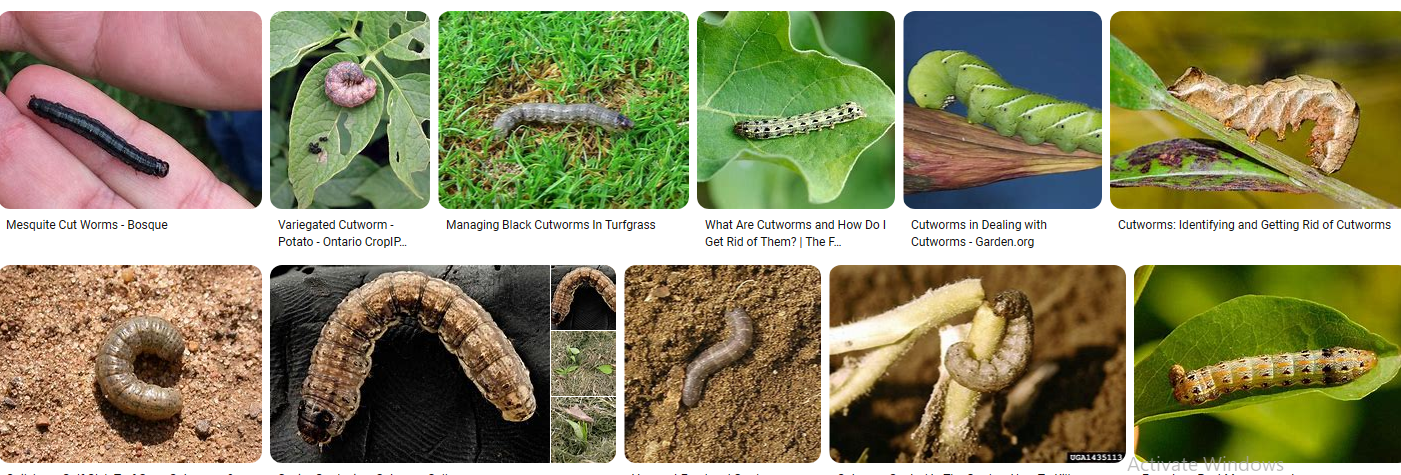 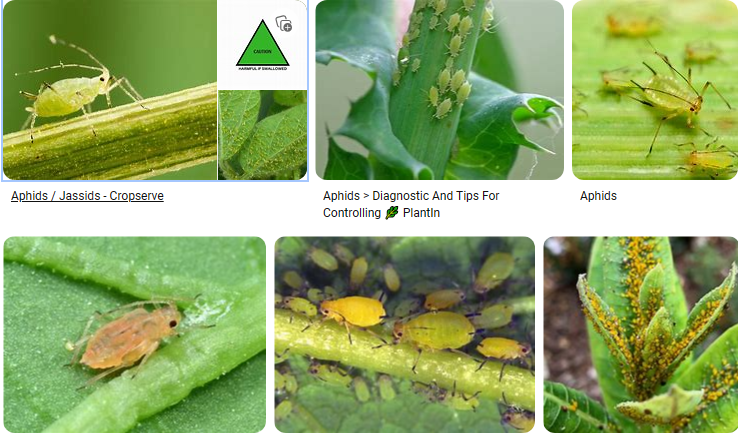 